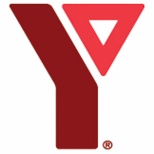 Reporting Disclosures about Abuse or NeglectYouth’s name 	________________________________________Age	_____ Address_____________________________________________________________ 		____Describe what the youth said (record facts and statements, not interpretations): 	Describe your observations of the youth:   	Describe the context of the disclosure (where it occurred, other people who listened):  	ReportingWho reported to the child protection agency or police?   	Date: 	Time:  	Who received the report?   	What response did the child protection or police representative give to the report?  	Who will support the youth?   	Who in the program has been notified? 	Signature of person who received the disclosure: 	Name: 	Date:   	Position: 	phone:   	Address: _______________________________________________________________________